                            РОССИЙСКАЯ  ФЕДЕРАЦИЯСОВЕТ ДЕПУТАТОВ СЕЛЬСКОГО ПОСЕЛЕНИЯ         ДЕМШИНСКИЙ СЕЛЬСОВЕТДобринского муниципального района  Липецкой области71-я  сессия  V созыва Р Е Ш Е Н И Е27.02.2020 г.                                          с. Демшинка                               № 228 -рсО признании утратившими силу некоторых  решений Совета депутатов сельского поселения Демшинский сельсовет             Рассмотрев обращение главы сельского поселения о признании утратившими силу некоторых решений Совета депутатов сельского поселения Демшинский сельсовет, в целях приведения нормативных актов сельского поселения  в соответствии  действующим законодательствам Российской Федерации, руководствуясь Уставом сельского поселения Демшинский сельсовет, учитывая решение постоянной комиссии по правовым вопросам, местному самоуправлению, работе с депутатами и делам семьи, детства, молодежи Совет депутатов сельского поселения Демшинский сельсовет  РЕШИЛ :                    1.Признать утратившими силу следующие решения:1.1. Решение Совета депутатов сельского поселения Демшинский сельсовет от 24.11.2011г. № 69-рс  «О принятии Положения «О контрольно-счетной комиссии сельского поселения Демшинский сельсовет Добринского                  муниципального района Липецкой области Российской Федерации » в новой редакции.1.2. Решение Совета депутатов сельского поселения Демшинский сельсовет от 07.11.2013г. № 164-рс  «О внесении изменений в  Положение «О контрольно-счетной комиссии сельского поселения Демшинский сельсовет Добринского муниципального района Липецкой области Российской Федерации»  в новой редакции».1.3. Решение Совета депутатов сельского поселения Демшинский сельсовет от 20.11.2014г. № 205-рс  «О внесении изменений в  Положение «О контрольно-счетной комиссии сельского поселения Демшинский сельсовет Добринского муниципального района Липецкой области Российской Федерации»  в новой редакции».1.4. Решение Совета депутатов сельского поселения Демшинский сельсовет от 17.06.2019г. № 202-рс  «О передаче осуществления полномочий  органов местного самоуправления сельского поселения Демшинский  сельсовет органам местного самоуправления Добринского муниципального района».       2. Направить указанный нормативный правовой акт главе сельского поселения Демшинский сельсовет для подписания и официального обнародования.       3.  Настоящее решение вступает в силу со дня его обнародования.Председатель Совета депутатовсельского поселенияДемшинский сельсовет                                                      М.В. Бобков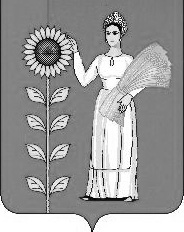 